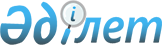 Шектеу іс-шараларын тоқтату және Дайыр ауылдық округ әкімінің 2021 жылғы 8 сәуірдегі № 5 "Дайыр ауылдық округіне қарасты Дайыр ауылына шектеу іс-шараларын белгілеу туралы" шешімінің күші жойылды деп тану туралыШығыс Қазақстан облысы Зайсан ауданы Дайыр ауылдық округі әкімнің 2021 жылғы 20 қазандағы № 9 шешімі. Қазақстан Республикасының Әділет министрлігінде 2021 жылғы 26 қазанда № 24903 болып тіркелді
      "Қазақстан Республикасындағы жергілікті мемлекеттік басқару және өзін-өзі басқару туралы" Қазақстан Республикасы Заңының 37-бабы 3-тармағына, "Ветеринария туралы" Қазақстан Республикасының Заңының 10-1 бабы 8) тармақшасына, "Құқықтық актілер туралы" Қазақстан Республикасы Заңының 27-бабына сәйкес және Зайсан ауданының бас мемлекеттік ветеринариялық-санитариялық инспекторының 2021 жылғы 11 қазандағы № 859 ұсынысы негізінде, ШЕШТІМ:
      1. Мүйізді ірі қара малдарының бруцеллез ауруының ошақтарын жою жөніндегі ветеринариялық іс-шаралар кешені жүргізілгеніне байланысты Дайыр ауылдық округіне қарасты Дайыр ауылына белгіленген шектеу іс-шаралары тоқтатылсын.
      2. Зайсан ауданының Дайыр ауылдық округі әкімінің "Дайыр ауылдық округіне қарасты Дайыр ауылына шектеу іс-шараларын белгілеу туралы" 2021 жылғы 8 сәуірдегі № 5 (нормативтік құқықтық актілерді мемлекеттік тіркеу тізілімінде № 8582 болып тіркелген) шешімнің күші жойылды деп танылсын.
      3. "Дайыр ауылдық округ әкімінің аппараты" мемлекеттік мекемесі Қазақстан Республикасының заңнамасында белгіленген тәртіппен:
      1) осы шешімнің Қазақстан Республикасының Әділет министрлігінде мемлекеттік тіркелуін;
      2) осы шешімді ресми жарияланғаннан кейін Зайсан ауданы әкімдігінің интернет-ресурсына орналастыруын қамтамасыз етсін.
      4. Осы шешімнің орындалуын бақылауды өзіме қалдырамын.
      5. Осы шешім оның алғашқы ресми жарияланған күнінен бастап қолданысқа енгізіледі.
					© 2012. Қазақстан Республикасы Әділет министрлігінің «Қазақстан Республикасының Заңнама және құқықтық ақпарат институты» ШЖҚ РМК
				
      ауылдық округ әкімінің м.а 

Д. Искаков
